Ｆシート　　福祉制度の利用状況　　　　　　　　　　　　　　　　　　　　　　氏名　　　　　　　　　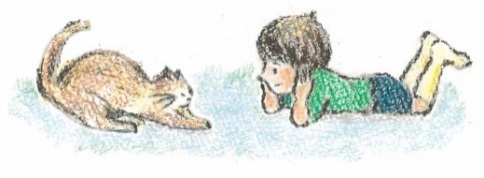 ※利用状況や手続きの時期など必要事項を書いておきましょう手帳療育手帳療育手帳種類　（　Ａ　・　Ｂ　）　　　番号（　　　　　　　　　　　　　　　　　　　）交付年月日　　　　　　年　　　　　　月　　　　　　日種類　（　Ａ　・　Ｂ　）　　　番号（　　　　　　　　　　　　　　　　　　　）交付年月日　　　　　　年　　　　　　月　　　　　　日種類　（　Ａ　・　Ｂ　）　　　番号（　　　　　　　　　　　　　　　　　　　）交付年月日　　　　　　年　　　　　　月　　　　　　日種類　（　Ａ　・　Ｂ　）　　　番号（　　　　　　　　　　　　　　　　　　　）交付年月日　　　　　　年　　　　　　月　　　　　　日種類　（　Ａ　・　Ｂ　）　　　番号（　　　　　　　　　　　　　　　　　　　）交付年月日　　　　　　年　　　　　　月　　　　　　日種類　（　Ａ　・　Ｂ　）　　　番号（　　　　　　　　　　　　　　　　　　　）交付年月日　　　　　　年　　　　　　月　　　　　　日種類　（　Ａ　・　Ｂ　）　　　番号（　　　　　　　　　　　　　　　　　　　）交付年月日　　　　　　年　　　　　　月　　　　　　日種類　（　Ａ　・　Ｂ　）　　　番号（　　　　　　　　　　　　　　　　　　　）交付年月日　　　　　　年　　　　　　月　　　　　　日種類　（　Ａ　・　Ｂ　）　　　番号（　　　　　　　　　　　　　　　　　　　）交付年月日　　　　　　年　　　　　　月　　　　　　日手帳（有・無）（有・無）種類　（　Ａ　・　Ｂ　）　　　番号（　　　　　　　　　　　　　　　　　　　）交付年月日　　　　　　年　　　　　　月　　　　　　日種類　（　Ａ　・　Ｂ　）　　　番号（　　　　　　　　　　　　　　　　　　　）交付年月日　　　　　　年　　　　　　月　　　　　　日種類　（　Ａ　・　Ｂ　）　　　番号（　　　　　　　　　　　　　　　　　　　）交付年月日　　　　　　年　　　　　　月　　　　　　日種類　（　Ａ　・　Ｂ　）　　　番号（　　　　　　　　　　　　　　　　　　　）交付年月日　　　　　　年　　　　　　月　　　　　　日種類　（　Ａ　・　Ｂ　）　　　番号（　　　　　　　　　　　　　　　　　　　）交付年月日　　　　　　年　　　　　　月　　　　　　日種類　（　Ａ　・　Ｂ　）　　　番号（　　　　　　　　　　　　　　　　　　　）交付年月日　　　　　　年　　　　　　月　　　　　　日種類　（　Ａ　・　Ｂ　）　　　番号（　　　　　　　　　　　　　　　　　　　）交付年月日　　　　　　年　　　　　　月　　　　　　日種類　（　Ａ　・　Ｂ　）　　　番号（　　　　　　　　　　　　　　　　　　　）交付年月日　　　　　　年　　　　　　月　　　　　　日種類　（　Ａ　・　Ｂ　）　　　番号（　　　　　　　　　　　　　　　　　　　）交付年月日　　　　　　年　　　　　　月　　　　　　日手帳身体障害者手帳身体障害者手帳種類　（　　　種　　　級　）　番号（　　　　　　　　　　　　　　　　　　　）交付年月日　　　　　　年　　　　　　月　　　　　　日障害名（病名）種類　（　　　種　　　級　）　番号（　　　　　　　　　　　　　　　　　　　）交付年月日　　　　　　年　　　　　　月　　　　　　日障害名（病名）種類　（　　　種　　　級　）　番号（　　　　　　　　　　　　　　　　　　　）交付年月日　　　　　　年　　　　　　月　　　　　　日障害名（病名）種類　（　　　種　　　級　）　番号（　　　　　　　　　　　　　　　　　　　）交付年月日　　　　　　年　　　　　　月　　　　　　日障害名（病名）種類　（　　　種　　　級　）　番号（　　　　　　　　　　　　　　　　　　　）交付年月日　　　　　　年　　　　　　月　　　　　　日障害名（病名）種類　（　　　種　　　級　）　番号（　　　　　　　　　　　　　　　　　　　）交付年月日　　　　　　年　　　　　　月　　　　　　日障害名（病名）種類　（　　　種　　　級　）　番号（　　　　　　　　　　　　　　　　　　　）交付年月日　　　　　　年　　　　　　月　　　　　　日障害名（病名）種類　（　　　種　　　級　）　番号（　　　　　　　　　　　　　　　　　　　）交付年月日　　　　　　年　　　　　　月　　　　　　日障害名（病名）種類　（　　　種　　　級　）　番号（　　　　　　　　　　　　　　　　　　　）交付年月日　　　　　　年　　　　　　月　　　　　　日障害名（病名）手帳（有・無）（有・無）種類　（　　　種　　　級　）　番号（　　　　　　　　　　　　　　　　　　　）交付年月日　　　　　　年　　　　　　月　　　　　　日障害名（病名）種類　（　　　種　　　級　）　番号（　　　　　　　　　　　　　　　　　　　）交付年月日　　　　　　年　　　　　　月　　　　　　日障害名（病名）種類　（　　　種　　　級　）　番号（　　　　　　　　　　　　　　　　　　　）交付年月日　　　　　　年　　　　　　月　　　　　　日障害名（病名）種類　（　　　種　　　級　）　番号（　　　　　　　　　　　　　　　　　　　）交付年月日　　　　　　年　　　　　　月　　　　　　日障害名（病名）種類　（　　　種　　　級　）　番号（　　　　　　　　　　　　　　　　　　　）交付年月日　　　　　　年　　　　　　月　　　　　　日障害名（病名）種類　（　　　種　　　級　）　番号（　　　　　　　　　　　　　　　　　　　）交付年月日　　　　　　年　　　　　　月　　　　　　日障害名（病名）種類　（　　　種　　　級　）　番号（　　　　　　　　　　　　　　　　　　　）交付年月日　　　　　　年　　　　　　月　　　　　　日障害名（病名）種類　（　　　種　　　級　）　番号（　　　　　　　　　　　　　　　　　　　）交付年月日　　　　　　年　　　　　　月　　　　　　日障害名（病名）種類　（　　　種　　　級　）　番号（　　　　　　　　　　　　　　　　　　　）交付年月日　　　　　　年　　　　　　月　　　　　　日障害名（病名）手帳精神障害者手帳精神障害者手帳種類　（　　　　級　）　　　　番号（　　　　　　　　　　　　　　　　　　　）交付年月日　　　　　　年　　　　　　月　　　　　　日種類　（　　　　級　）　　　　番号（　　　　　　　　　　　　　　　　　　　）交付年月日　　　　　　年　　　　　　月　　　　　　日種類　（　　　　級　）　　　　番号（　　　　　　　　　　　　　　　　　　　）交付年月日　　　　　　年　　　　　　月　　　　　　日種類　（　　　　級　）　　　　番号（　　　　　　　　　　　　　　　　　　　）交付年月日　　　　　　年　　　　　　月　　　　　　日種類　（　　　　級　）　　　　番号（　　　　　　　　　　　　　　　　　　　）交付年月日　　　　　　年　　　　　　月　　　　　　日種類　（　　　　級　）　　　　番号（　　　　　　　　　　　　　　　　　　　）交付年月日　　　　　　年　　　　　　月　　　　　　日種類　（　　　　級　）　　　　番号（　　　　　　　　　　　　　　　　　　　）交付年月日　　　　　　年　　　　　　月　　　　　　日種類　（　　　　級　）　　　　番号（　　　　　　　　　　　　　　　　　　　）交付年月日　　　　　　年　　　　　　月　　　　　　日種類　（　　　　級　）　　　　番号（　　　　　　　　　　　　　　　　　　　）交付年月日　　　　　　年　　　　　　月　　　　　　日手帳（有・無）（有・無）種類　（　　　　級　）　　　　番号（　　　　　　　　　　　　　　　　　　　）交付年月日　　　　　　年　　　　　　月　　　　　　日種類　（　　　　級　）　　　　番号（　　　　　　　　　　　　　　　　　　　）交付年月日　　　　　　年　　　　　　月　　　　　　日種類　（　　　　級　）　　　　番号（　　　　　　　　　　　　　　　　　　　）交付年月日　　　　　　年　　　　　　月　　　　　　日種類　（　　　　級　）　　　　番号（　　　　　　　　　　　　　　　　　　　）交付年月日　　　　　　年　　　　　　月　　　　　　日種類　（　　　　級　）　　　　番号（　　　　　　　　　　　　　　　　　　　）交付年月日　　　　　　年　　　　　　月　　　　　　日種類　（　　　　級　）　　　　番号（　　　　　　　　　　　　　　　　　　　）交付年月日　　　　　　年　　　　　　月　　　　　　日種類　（　　　　級　）　　　　番号（　　　　　　　　　　　　　　　　　　　）交付年月日　　　　　　年　　　　　　月　　　　　　日種類　（　　　　級　）　　　　番号（　　　　　　　　　　　　　　　　　　　）交付年月日　　　　　　年　　　　　　月　　　　　　日種類　（　　　　級　）　　　　番号（　　　　　　　　　　　　　　　　　　　）交付年月日　　　　　　年　　　　　　月　　　　　　日医療の給付・助成自立支援医療（更正医療、育成医療、精神通院医療）自立支援医療（更正医療、育成医療、精神通院医療）自立支援医療（更正医療、育成医療、精神通院医療）自立支援医療（更正医療、育成医療、精神通院医療）取得年月日取得年月日年　　　月　　　日年　　　月　　　日年　　　月　　　日年　　　月　　　日年　　　月　　　日医療の給付・助成小児慢性特定疾患・特定疾患小児慢性特定疾患・特定疾患小児慢性特定疾患・特定疾患小児慢性特定疾患・特定疾患取得年月日取得年月日年　　　月　　　日年　　　月　　　日年　　　月　　　日年　　　月　　　日年　　　月　　　日医療の給付・助成重度心身障害者医療助成制度（マル重）重度心身障害者医療助成制度（マル重）重度心身障害者医療助成制度（マル重）重度心身障害者医療助成制度（マル重）取得年月日取得年月日年　　　月　　　日年　　　月　　　日年　　　月　　　日年　　　月　　　日年　　　月　　　日医療の給付・助成その他その他その他その他取得年月日取得年月日年　　　月　　　日年　　　月　　　日年　　　月　　　日年　　　月　　　日年　　　月　　　日自立支援給付介護給付（居宅介護、行動援護、短期入所など）介護給付（居宅介護、行動援護、短期入所など）介護給付（居宅介護、行動援護、短期入所など）介護給付（居宅介護、行動援護、短期入所など）介護給付（居宅介護、行動援護、短期入所など）介護給付（居宅介護、行動援護、短期入所など）支給決定期間支給決定期間年　　月　　日～年　　月　　日～年　　月　　日～自立支援給付内容；内容；内容；内容；内容；内容；支給決定期間支給決定期間年　　月　　日年　　月　　日年　　月　　日自立支援給付障害支援区分非該当　１　２　３　４　５　６非該当　１　２　３　４　５　６有効期間有効期間年　　月　　日～　　年　　月　　日年　　月　　日～　　年　　月　　日年　　月　　日～　　年　　月　　日年　　月　　日～　　年　　月　　日年　　月　　日～　　年　　月　　日年　　月　　日～　　年　　月　　日自立支援給付訓練等給付（自立訓練、就労移行、就労継続、グループホームなど）訓練等給付（自立訓練、就労移行、就労継続、グループホームなど）訓練等給付（自立訓練、就労移行、就労継続、グループホームなど）訓練等給付（自立訓練、就労移行、就労継続、グループホームなど）訓練等給付（自立訓練、就労移行、就労継続、グループホームなど）訓練等給付（自立訓練、就労移行、就労継続、グループホームなど）支給決定期間支給決定期間支給決定期間支給決定期間年　　月　　日～自立支援給付内容；内容；内容；内容；内容；内容；支給決定期間支給決定期間支給決定期間支給決定期間年　　月　　日自立支援給付補装具補装具補装具補装具補装具補装具交付日交付日交付日交付日年　　月　　日自立支援給付内容；内容；内容；内容；内容；内容；内容；内容；内容；内容；内容；地域生活支援事業移動支援移動支援移動支援移動支援移動支援移動支援移動支援交付日交付日年　　月　　日年　　月　　日地域生活支援事業訪問入浴訪問入浴訪問入浴訪問入浴訪問入浴訪問入浴訪問入浴交付日交付日年　　月　　日年　　月　　日地域生活支援事業日中一時支援日中一時支援日中一時支援日中一時支援日中一時支援日中一時支援日中一時支援交付日交付日年　　月　　日年　　月　　日地域生活支援事業日常生活用具の給付日常生活用具の給付日常生活用具の給付日常生活用具の給付日常生活用具の給付日常生活用具の給付日常生活用具の給付交付日交付日年　　月　　日年　　月　　日地域生活支援事業その他その他その他その他その他その他その他交付日交付日年　　月　　日年　　月　　日その他の福祉制度の利用特別児童扶養手当特別児童扶養手当特別児童扶養手当特別児童扶養手当特別児童扶養手当特別児童扶養手当特別児童扶養手当交付日交付日年　　月　　日年　　月　　日その他の福祉制度の利用障害児福祉手当障害児福祉手当障害児福祉手当障害児福祉手当障害児福祉手当障害児福祉手当障害児福祉手当交付日交付日年　　月　　日年　　月　　日その他の福祉制度の利用障害基礎年金　　　□　障害厚生年金　　　　　（　　　級）障害基礎年金　　　□　障害厚生年金　　　　　（　　　級）障害基礎年金　　　□　障害厚生年金　　　　　（　　　級）障害基礎年金　　　□　障害厚生年金　　　　　（　　　級）障害基礎年金　　　□　障害厚生年金　　　　　（　　　級）障害基礎年金　　　□　障害厚生年金　　　　　（　　　級）障害基礎年金　　　□　障害厚生年金　　　　　（　　　級）交付日交付日年　　月　　日年　　月　　日その他の福祉制度の利用交通費助成（タクシー券等）交通費助成（タクシー券等）交通費助成（タクシー券等）交通費助成（タクシー券等）交通費助成（タクシー券等）交通費助成（タクシー券等）交通費助成（タクシー券等）交付日交付日年　　月　　日年　　月　　日その他の福祉制度の利用有料道路割引証有料道路割引証有料道路割引証有料道路割引証有料道路割引証有料道路割引証有料道路割引証交付日交付日年　　月　　日年　　月　　日その他の福祉制度の利用駐車禁止除外指定標章駐車禁止除外指定標章駐車禁止除外指定標章駐車禁止除外指定標章駐車禁止除外指定標章駐車禁止除外指定標章駐車禁止除外指定標章交付日交付日年　　月　　日年　　月　　日その他の福祉制度の利用特別障害給付金特別障害給付金特別障害給付金特別障害給付金特別障害給付金特別障害給付金特別障害給付金交付日交付日年　　月　　日年　　月　　日その他の福祉制度の利用福祉灯油福祉灯油福祉灯油福祉灯油福祉灯油福祉灯油福祉灯油交付日交付日年　　月　　日年　　月　　日その他の福祉制度の利用□□□□□□□交付日交付日年　　月　　日年　　月　　日その他の福祉制度の利用□□□□□□□交付日交付日年　　月　　日年　　月　　日